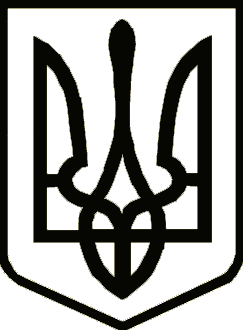 ВАРКОВИЦЬКА сільська рада ВОСЬМЕ скликання(  тридцять  друга  сесія)                                                                    рішенняПро затвердження технічної документації із землеустрою щодо поділу земельної ділянки комунальної власностіРозглянувши технічну документацію із землеустрою щодо поділу земельної  ділянки, відповідно до ст.ст. 12, 125, 126, 186 Земельного кодексу України, ст. 56 Закону України «Про землеустрій», враховуючи рекомендації постійної  комісії з питань земельних відносин природокористування, планування території, будівництва, архітектури, охорони пам’яток, історичного середовища та благоустрою керуючись п. 34  ст. 26 Закону України «Про місцеве самоврядування в Україні», селищна рада В И Р І Ш И Л А:1. Затвердити технічну документацію із землеустрою  утворених в результаті поділу земельної ділянки комунальної власності сільськогосподарського призначення, загальною площею 25,5551 га з кадастровим номером  5621687000:13:021:0100, що розташована за межами населеного пункту с.Жорнів на території Варковицької сільської ради Дубенського району Рівненської області, на земельні ділянки а саме:- земельну ділянку комунальної власності сільськогосподарського призначення (цільове призначення 01.17 – земельні ділянки запасу (землі, які не надані у власність або користування громадянами чи юридичними особами ) з кадастровим номером 5621687000:13:021:0259, площею 11,6251 га; - земельну ділянку комунальної власності сільськогосподарського призначення (цільове призначення 01.17 – земельні ділянки запасу (землі, які не надані у власність або користування громадянами чи юридичними особами ) з кадастровим номером 5621687000:13:021:0260, площею 13,9300 га; 2.Варковицькій сільській раді здійснити державну реєстрацію права  власності  на утворені в результаті поділу земельні ділянки.3. Контроль за виконанням даного рішення покласти на комісію сільської ради з питань земельних відносин природокористування, планування території, будівництва, архітектури, охорони пам’яток, історичного середовища та благоустрою Варковицької сільської ради Дубенського району.Сільський голова                                                  Юрій 	ПАРФЕНЮК   19 травня  2023 року      № 1061   